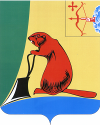 КОНТРОЛЬНО-СЧЕТНАЯ КОМИССИЯТужинского муниципального районаЗ А К Л Ю Ч Е Н И Епо «Проверке полноты устранения нарушений, выявленных в ходе проверки законности и результативности использования средств муниципального  бюджета, направленных на государственную поддержку малого и среднего предпринимательства за 2010-2012 годы и первое полугодие 2013 года».На основании плана работы Контрольно-счетной палаты Кировской области, Контрольно-счетной комиссии Тужинского района на 2015 год, Положения о контрольно-счетной комиссии Тужинского муниципального района, председателем Контрольно-счетной комиссии Таймаровым А.С. проведена проверка Тужинского фонда поддержки малого предпринимательства (далее – Фонд) по вопросу «Полноты устранения нарушений, выявленных в ходе проверки законности и результативности использования бюджетных средств, направленных на государственную поддержку малого и среднего предпринимательства в Кировской области за 2010 – 2012 годы и первое полугодие 2013 года». Анализ устранения нарушений, выявленных предыдущей проверкой: своевременность и полнота устранения, допускаются ли такие же нарушения вновь.В связи с недостатками в работе Фонда, убыточностью, огромной задолженностью областному фонду поддержки малого и среднего предпринимательства решением учредителей Фонда в январе 2014 года был уволен директор Фонда.Проверкой было установлено много нарушений в уставе Фонда.Решением общего собрания учредителей 30 октября 2014 года был утверждён новый устав Фонда.По состоянию на 01.01.2014 года Тужинский фонд поддержки малого предпринимательства имел кредиторскую задолженность в общей сумме 3 802,6 тыс. рублей, в том числе:Кировскому областному фонду поддержки малого и среднего предпринимательства – 3 573,6 тыс. рублей;заработная плата – 144,7 тыс. рублей;платежи в бюджет – 20,6 тыс. рублей;охрана – 11,7 тыс. рублей;связь – 5,7 тыс. рублей;прочая задолженность – 46,3 тыс. рублей.Задолженность Кировскому областному фонду поддержки малого и среднего предпринимательства погашалась по мировому соглашению, утверждённому определением Арбитражного суда Кировской от 05.11.2013 года.В связи с невозможностью оплаты Фондом ежемесячных платежей задолженности, возросших по графику оплаты с сентября 2014 года, определением Арбитражного суда Кировской области от 20.10.2014 года утверждено новое мировое соглашение. Мировое соглашение Фондом исполняется.С целью снижения убыточности, сокращения расходов Фонда, была проведена работа по закрытию филиалов Фонда в Арбаже, Кикнуре, Санчурске, сокращению работников Фонда.С 5 мая 2014 года в Фонде работает лишь один директор.Принятые меры позволили снизить расходы Фонда в 2014 году по сравнению с 2013 годом на 965,3 тыс. рублей.Расходы Фонда в 2014 году составили 902 тыс. рублей, из которых 393 тыс. рублей – погашение кредиторской задолженности перед КОФПМСП.Доходы Фонда в 2014 году – 590,6 тыс. рублей. В 2013 году было получено доходов 868,4 тыс. рублей, в том числе:Тужа – 504,1 тыс. рублей;филиалы Фонда – 364,3 тыс. рублей.Делаем вывод о финансовом оздоровлении Фонда в 2014 году. Доходы Фонда (без филиалов) по сравнению с 2013 годом выросли, расходы сократились.Задолженность Фонда КОФПМСП за 2014 год снизилась на 415,4 тыс. рублей. В целом за 2014 год задолженность Фонда снизилась на 594,9 тыс. рублей до 3 207,7 тыс. рублей. Полностью ликвидирована задолженность по заработной плате, по платежам в бюджет.По состоянию на 01.07.2015 года задолженность Фонда составила 3 193,7 тыс. рублей, в том числе КОФПМСП – 3 060,7 тыс. рублей. Задолженность погашается за счёт собственных доходов Фонда.Анализ основных показателей развития предпринимательства, включая 2015 год.Основные показатели развития среднего и малого предпринимательства в муниципальном образовании:Количество субъектов малого предпринимательства (СМП);Обороты малых предприятий;Численность занятых в сфере малого предпринимательства (МП)Доля среднесписочной численности работников (СЧР) малых и средних предприятий в СЧР всех предприятий и организаций;Размер среднемесячной заработной платы (СЗП) работников малых предприятий;Объем налоговых поступлений от СМП в бюджеты всех уровней.Анализ основных показателей развития малого предпринимательства в Тужинском районе в 2010–2015 годах.При анализе основных показателей развития малого предпринимательства в Тужинском районе в 2010-2014 годах необходимо отметить ежегодный рост:оборот малых предприятий с 66,7 млн. рублей в 2010 году до 164,8 млн. рублей в 2014 году или в 2,5 раза;доля СЧР малых предприятий в СЧР всех предприятий и организаций с 12,4 % в 2010 году до 17,4 % в 2014 году;размер СЗП работников малых предприятий с 6 126 рублей в 2010 году до 8 694 рублей в 2014 году или на 41,9 %.Количество СМП с 2010 по 2012 год выросло с 247 до 251.В 2013 году, в связи с увеличением отчислений во внебюджетные фонды, количество СМП резко снизилось на 27,9 % до 181.В 2014 году был рост на 6 СМП.В 2015 году планируется рост СМП на 3 единицы.Аналогично СМП, численность занятых в сфере МП с 2010 по 2012 год выросла с 722 до 805 человек.В 2013 году снизилась на 69 человек или на 8,6 %.В 2014 году рост к уровню 2013 года составил 27 человек.В 2015 году планируется рост на 3 человека.Поступления налоговых платежей от СМП в бюджеты всех уровней в 2011 году достигли 11,1 млн. рублей.С 2011 по 2013 год поступления снизились до 8,2 млн. рублей.В 2014 году рост поступлений налоговых платежей к уровню 2013 года составил 5,0 млн. рублей или 61 %.Оценка работы органов местного самоуправления в сфере поддержки предпринимательства.В своей работе по поддержке и развитию малого предпринимательства в 2013 году администрация Тужинского муниципального района руководствовалась муниципальной целевой программой «Поддержка и развитие малого предпринимательства в Тужинском районе» на 2011 – 2014 годы, утверждённой постановлением администрации Тужинского района от 18.08.2010 № 418.В 2013 году в рамках указанной программы из бюджета муниципального района была выделена субсидия в размере 45 000 рублей на оказание финансовой поддержки СМП реализующему социально ориентированный проект «Социальная адаптация молодых людей посредством кафе «Позитив».Выполнение показателей эффективности реализации муниципальной целевой программы «Поддержка и развитие малого предпринимательства в Тужинском районе» на 2011 – 2014 годы за 2013 год.В 2013 году был выполнен один из основных показателей эффективности реализации программы. Оборот малых предприятий превысил плановый показатель на 20,1 млн. рублей. Средняя заработная плата на малых предприятиях ежегодно растёт. В то же время поступления налоговых платежей в бюджеты всех уровней в 2013 году не достигли плановых показателей.В связи с изменением действующего законодательства, постановлением администрации Тужинского муниципального района № 538 от 11.10.2013 года утверждена муниципальная программа «Поддержка и развитие малого и среднего предпринимательства» на 2014-2016 годы (далее - Программа).Первоначально расходы на реализацию Программы за счёт бюджета муниципального района в 2014 году планировались на 15,0 тыс. рублей.Постановлениями администрации Тужинского района: от 28.03.2014 № 112, от 23.12.2014 № 547, от 12.01.2015 № 1, в Программу внесены изменения: срок реализации Программы увеличен до 2018 года, объём финансирования в 2014 году уменьшен до 2,0 тыс. рублей.Данная сумма израсходована на развитие сферы народных художественных промыслов и ремесел Кировской области. Оказаны транспортные услуги по доставке мастеров народных художественных промыслов на ярмарку в г. Котельнич.Выполнение показателей эффективности реализации муниципальной программы «Поддержка и развитие малого и среднего предпринимательства» на 2014 – 2018 годы за 2014 год.Из приведенной таблицы видно, что показатели эффективности реализации муниципальной программы за 2014 год выполнены. По оценке 2015 года так же ожидается выполнение всех показателей.Руководством района осуществляется контроль над работой Фонда.Глава администрации района входит в состав Президиума Фонда.Глава района является членом Попечительского совета Фонда.В 2014 году в районной газете «Родной край» печатались: информация о смене руководства Фонда, статья о новом директоре Фонда, изменениях в работе Фонда, статьи о начинающих предпринимателях, открывающих своё дело.ПредседательКонтрольно-счетной комиссииТужинского района                                                  А.С. Таймаров31.08.2015г.№   п/пНаименование показателейЕдиница измеренияЗначение показателя эффективности (год)Значение показателя эффективности (год)Значение показателя эффективности (год)Значение показателя эффективности (год)Значение показателя эффективности (год)Значение показателя эффективности (год)№   п/пНаименование показателейЕдиница измерения201020112012201320142015 (оценка)1Количество СМП единиц2472302511811871902Обороты малых предприятиймлн.руб.66,775,797,5119,5164,8173,83Численность занятых в сфере МПчел.7227468057367637664Доля СЧР малых  предприятий в СЧР всех предприятий%12,414,716,916,817,417,75Размер СЗП работников малых предприятийрублей6 1266 6166 7947 5358 6948 7336Налоговые поступления от СМП. в бюджетмлн. руб.10,511,110,58,213,2Наименование показателяЕдиница измеренияПланФакт% выполненияЧисленность занятых в сфере МПЧел.1 09873667Оборот малых предприятийМлн. рублей89,4119,5133,7Размер СЗП малых предпр.Рублей6 4957 535116Поступления налогов от МПМлн. рублей9,828,283,5Наименование показателяЕдиница измеренияПланФакт% выполненияЧисло СМП на 10 тыс. человек.Ед.284,1294103,5Оборот малых предприятийМлн. рублей104,9164,8157,1Размер СЗП малых предпр.Рублей8 1758 694106,35Поступления налогов от МП Млн. рублей12,9613,2102